О ходатайстве к присвоению звания«Почетный гражданин города Канаш»Питеркину Арсентию КапитоновичуРассмотрев ходатайство на Питеркина А.К. Собрание депутатов города Канаш  р е ш и л о:1. Присвоить Питеркину Арсентию Капитоновичу звание «Почетный гражданин города Канаш» за активное участие в общественной жизни города Канаш и патриотическое воспитание подрастающего поколения города Канаш.Глава города  Канаш                                                                    В.Н. ВишневскийЧăваш Республики     Канаш хулинДепутатсен пухăвĕЙЫШĂНУ« «19» февраля 2015  года № 57/3 Чувашская РеспубликаСобрание депутатовгорода КанашРешение«19» февраля 2015  года № 57/3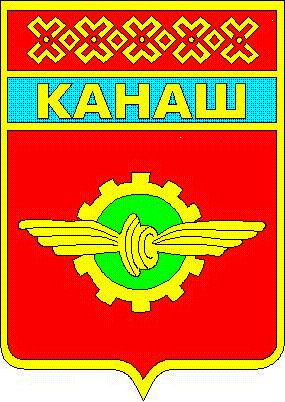 